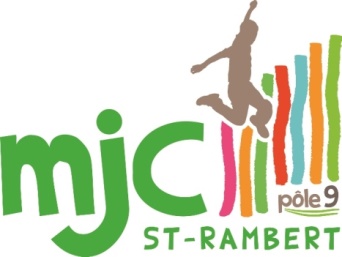 Poste à pourvoir : Intervenant-e CirqueType de contrat : CDI , à partir de septembre 2017.Rémunération : entre 21 et 24€ brut/heureCoordonnées de la structureNom de l’entreprise/ Association : MJC St RambertAdresse : 4 rue Sylvain Simondan	Code postal : 69009		    Ville : LYON		   Département : 69 RhôneDescriptif du posteMissions / tâches :Période de travail annuelle de mi-septembre à mi-juin, hors vacances scolaires.Activité hebdomadaire les samedis- 9h30/10h15 : 4/5 ans- 10h15/11h15 : 6/7 ans- 11h15/12h30 : 8/12 ansL'emploi requiert de :Animer des groupes, faire preuve de pédagogie et d’une grande autonomieVeiller à l’épanouissement de chaque adhérent et à la progression individuelle et collective dans les apprentissages.Développer la convivialité, Adhérer aux valeurs de l’éducation populaireNiveau de diplôme ou expérience professionnelle requis/souhaités :
si possible BPJEPS Arts du cirque, BIAC ou BIM. Expérience auprès d’un public enfantsContactNom :	LAUNAY			 		Prénom : 	MatthieuMail : matthieu.launay@mjc-saintrambert.frTéléphone : 04.78.83.21.15 ou 04.78.83.29.68